СЦЕНАРИЙ РОДИТЕЛЬСКОГО СОБРАНИЯ «ОРГАНИЗАЦИЯ ЛЕТНЕГО ОТДЫХА ПОДРОСТКОВ»(родители учащихся VI класса, 4 четверть)Автор: Михайлова Елена Аркадьевна,классный руководитель 6«А» классагосударственного учреждения образования«Восходовская средняя школа»,Могилевский районПояснительная запискаСценарий собрания подготовлен для родителей шестиклассников, проживающих в посёлке, который находится в 12 километрах от областного центра. В разработке делается акцент на достопримечательностях и памятных местах, находящихся в городе и районе, которые можно посетить летом родителям совместно с детьми. Даются полезные интернет-ссылки, где публикуются афиши предстоящих выставок и различных игровых и развлекательных программ для детей.На территории поселка есть водоём, поэтому не меньше внимания уделяется безопасному поведению на воде. Для родителей заранее подготовлены памятки, которые раздаются в процессе собрания. Кроме того, уделяется внимание важности режима дня подростка, правилам безопасной езды на велосипеде, нахождению несовершеннолетних вне жилища без сопровождения взрослых в период с 23 до 6 часов.Для удобства использования в сценарий вставлены слайды презентации. Слайд №4 целесообразно изменить, внеся туда достопримечательности Вашего региона.Оборудование: мультимедийный проектор; презентация, разработанная в программе Power Point; чистые листы, ручки; распечатанные памятки и режим дня по количеству участников (приложения 1, 2).Ход собранияОрганизационно-мотивационный этап. Цель: создать эмоционально-позитивный настрой, подготовить участников к работе, озвучить тему собрания. Вступительное слово классного руководителя.Здравствуйте, уважаемые родители, рада привествовать вас на очередном собрании. Наступило лето – пора отдыха детей, интересных дел, новых впечатлений. А каким будет это лето для наших детей во многом завит от нас, от взрослых.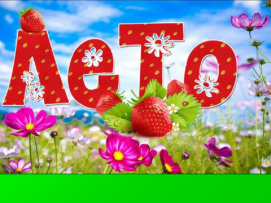 Тема нашего родительского собрания «Организация летнего отдыха подростков». Сегодня мы с вами попробуем вывести формулу для полезного досуга детей на летних каникулах, в которой будет место не только отдыху, поправке здоровья, но и возможности для творческого развития детей, обогащения духовного мира и интеллекта ребёнка. 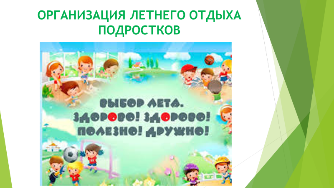 1.2 Работа в парах.Классный руководитель: «Я предлагаю вам на чистых листах написать, чем занимался Ваш ребенок на прошлых летних каникулах. Можно совещаться в парах, у вас 2 минуты на выполнение задания».После выполнения задания один из родителей зачитывает список, остальные дополняют. Как правило, ответы следующие: купался на озере, катался на велосипеде, играл в компьютер, читал, гулял на улице.Классный руководитель: «Мы вернемся с вами к этому списку позже, а пока отложите лист в сторонку»Информационно-деятельностный этап.Цель: расширить кругозор родителей о возможных формах организации летнего досуга подростков; повторить правила безопасного поведения во время летних каникул.2.1 Режим дня на каникулахКлассный руководитель: «Начнем с режима дня. Даже будучи на каникулах нельзя забывать о режиме - такой совет дают родителям педиатры. Но тенденции последних лет говорят о том, что многие родители руководствуются скорее биоритмами ребёнка, нежели распорядком дня по заведомо продуманным часам. Любому человеку, а особенно школьнику нужен режим. Необходимость возникает из-за следующих факторов: если нервную и пищеварительную систему “приучить” к порядку, то всем станет легче жить, а этим двум системам, так как они между собой связаны, будет легче работать. Если мы возьмем за правило обедать каждый день в 12:00, то к этому времени в нашем организме начнут вырабатываться определенные ферменты и соки, которые помогут лучше усваивать пищу. Если мы приучим себя ложиться спать в 21:00, то, опять же, в нашей крови появится гормон мелатонин, с помощью которого мы быстрее погрузимся в глубокий здоровый сон. Таким образом, как только режим дня школьника наладится, его эмоциональное состояние постепенно придет в норму и, в общем, позитивное влияние распорядка дня отразиться на здоровье. Это не значит, что отныне сознательный родитель должен жить с таймером в руке. Совсем нет. Постарайтесь прививать режим не только школьнику, но и себе в том числе. Только без фанатизма, а исключительно в удовольствие. Я раздам вам листы с основными элементами распорядка дня (приложение 1), постарайтесь проследить за его соблюдением». 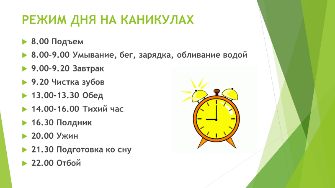 2.2 Культурный досугКлассный руководитель: «Если вы хотите быть культурным, образованным человеком, то вы читаете книги, идёте в театр, музей. То же и с детьми, придя в музей, вы расширяете картину мира своего ребенка, вы показываете ему, что есть разные культуры, традиции, способы самовыражения. Он учится смотреть и видеть, анализировать и обсуждать. Ребёнок становится разносторонней личностью. На слайде презентации вы видите далеко не полный перечень музеев и памятных мест Могилева, которые вы можете посетить вместе с детьми. Это не только возможность для творческого развития детей, обогащения духовного мира и интеллекта, но и немаловажный способ укрепления семьи. А какие музеи и памятные места, не обозначенные в презентации, смогли бы назвать вы?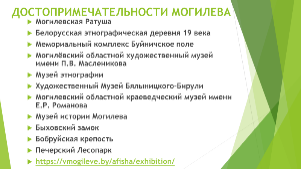 Все актуальные предложения о выставках, работе музеев, кинотеатров вы сможете найти на сайте v.Могилеве.by. Ссылку я размещу в родительском чате.Не забываем и о чтении книг. Кроме познавательной функции, чтение выполняет и другую - это нагрузка для мозга. Читая, мы тренируем его так же, как тренируем мышцы при занятии спортом. Учёные давно доказали: читающие люди и живут дольше. Во время летних каникул работают школьная и сельская библиотеки». 2.3 Безопасность во всёмКлассный руководитель: «У наших детей появилось больше свободного времени для приключений и ребяческих фантазий, а у нас – забот и тревог за их безопасность. Во время летних каникул детей подстерегает повышенная опасность на дорогах, у водоёмов, в лесу, на игровых площадках, в садах, во дворах. Этому способствует погода, поездки и любопытство детей, наличие свободного времени и отсутствие должного контроля со стороны взрослых. Чтобы дети были отдохнувшими и здоровыми надо помнить ряд правил и условий при организации их отдыха с родителями, родственниками, друзьями.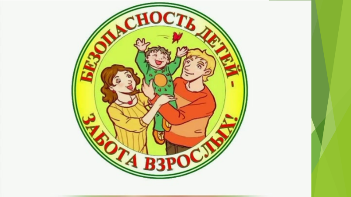 2.3.1 Безопасность на водеВсе дети летом посещают водоём, который находится на территории нашего поселка. Давайте повторим правила поведения на воде и вблизи водоемов».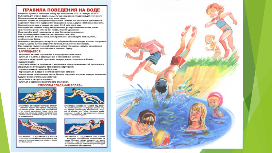 Классный руководитель читает правила размещенные на презентации и комментирует их, делает акцент на том, что подросткам нужно посещать водоём только в сопровождении взрослых. После этого родителям раздаются памятки о безопасном поведении на воде (приложение 2), предлагается дома прочитать и обсудить  вместе с детьми.2.3.2 Безопасность при езде на велосипедеКлассный руководитель: «Большинство из вас при ответе на вопрос «Чем занимался Ваш ребенок прошлым летом?» ответили: «Катался на велосипеде». Все мы знаем, что езда на велосипеде приносит много пользы: развивает вестибулярный аппарат, учит ловкости, улучшает физическую форму, увеличивает выносливость, развивает реакцию и концентрацию внимания. Но не будем забывать о том, что это ещё и травмоопасное занятие. На слайде презентации вы видите главные правила безопасной езды на велосипеде. Прочтите их, если что-то не понятно, задайте вопросы, а я тем временем раздам памятки (приложение 2), которые нужно дома изучить вместе с детьми, и разместить в комнате ребёнка на видном месте». 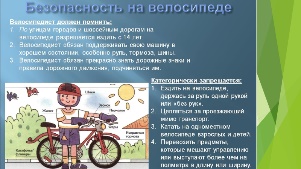 2.3.3 Правила нахождения на улице в вечернее времяРано или поздно у каждого подростка наступает время, когда ему хочется днями и ночами бродить по улицам поселка, проводить время с друзьями и просто наслаждаться свободой. Но, оказывается, у каждой свободы до наступления определенного возраста тоже есть свои пределы.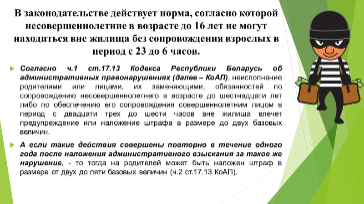 В нашем государстве большое внимание уделяется вопросам безопасности, в том числе безопасности нахождения детей на улицах. Запретов и ограничений не так много, но если они установлены, то определенно нужны и важны в первую очередь для защиты нас самих, и не нужно относиться к ним негативно. Правила, по которым мы живем, часто написаны очень высокой ценой чьих-то ошибок….В законодательстве не зря появилась и действует норма, согласно которой несовершеннолетние в возрасте до 16 лет не могут находиться вне жилища без сопровождения взрослых в период с 23 до 6 часов.В первую очередь, это направлено на защиту прав ребенка, так как на улице в это «запрещенное» время он может стать жертвой преступлений или правонарушений, попасть в другую небезопасную для себя ситуацию. В силу незрелости психики, дети легко поддаются чужому влиянию, и это часто проявляется на практике. Ответственность за ребенка несут его родители».2.4 Отдых на природеКлассный руководитель: «Природа нашей родной Беларуси – это одно из уникальнейших, удивительнейших и захватывающих явлений на планете. Наш край без морей и высоких горных массивов, но зато у нас много густого леса, лугов, уникальных по происхождению болотных массивов, живописных рек и озер ледникового происхождения с кристально чистой водой. Широк и разнообразен животный и растительный мир нашей Родины. Далеко за пределами нашей страны известны Беловежская пуща, Браславские озера, Нарочь и многие другие природные шедевры. 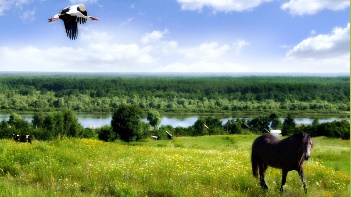 Мы настолько привыкли к окружающим нас животным и растениям, что не всегда замечаем их красоту и неповторимость. Я предлагаю вам следующее задание: посовещайтесь в парах 1 минуту и расскажите, что вам известно о воробье, птичке которую мы видим каждый день?»После выполнения задания родители озвучивают свои ответы и приходят к выводу о том, как мало мы знаем об окружающей природе.Классный руководитель: «Я советую вам, уважаемые родители, перед выездом на природу, будь то пикник, туристический поход или просто прогулка, изучить сведения о каком-либо распространённом в наших краях растении или птице. Во время прогулки вы расскажете интересные сведения ребенку, тем самым укрепите свой родительский авторитет и стимулируете у детей желание изучать, сохранять и беречь природу родного края».III Рефлексивно-оценочный этапКлассный руководитель: «На слайде презентации вы видите ещё несколько примеров совместного досуга всей семьёй. Это - занятия спортом, просмотр кинофильмов с последующим обсуждением, посещение концертов, семейные вечера и многое другое. А сейчас давайте вернемся к списку, который вы составляли в начале собрания. Дополните его теми занятиями, которые вы постараетесь организовать для своего ребенка предстоящим летом».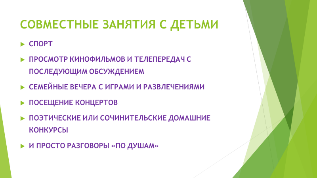 Родители дополняют список, озвучивают результат.IV Подведение итоговКлассный руководитель: «Летние каникулы – это 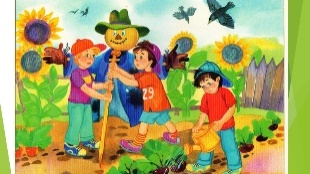 уникальная возможность проводить больше времени в кругу семьи, со своими детьми, тем самым укреплять семейные отношения, вносить радость и разнообразие в повседневную жизнь. Наслаждайтесь общением, культурным досугом, интересными поездками и экскурсиями. Заполняйте каждую свободную минуту Вашего ребенка полезными делами. И не забывайте о безопасности. Счастливого и полезного вам лета!»СПИСОК ИПОЛЬЗОВАННЫХ ИСТОЧНИКОВ1. [Электронный ресурс] / Режим доступа: http://www.mcrb.by/index.php/ob-yavleniya/237-osvod-pravila-povedeniya-na-vode Дата доступа: 16.03.2022.2. [Электронный ресурс] / Режим доступа: https://yandex.by/images/search?pos=5&img_url=https%3A%2F%2F346130.selcdn.ru%2Fstorage1%2Finclude%2Fsite_1345%2Fsection_146%2Fthumbs%2FmMqDY7B1RLy5_1200x0_AybP2us9.jpg&text=картинка%20правила%20управления%20велосипедом&lr=158&rpt=simage&source=serp Дата доступа: 18.03.2022.3. [Электронный ресурс] / Режим доступа: https://brest.ohrana.gov.by/2019/03/12/памятка-для-велосипедиста/ Дата доступа: 20.03.2022.4. [Электронный ресурс] / Режим доступа: https://okt.minsk.gov.by/zakon-i-poryadok/prokuratura/aktual-prokuratura/4027-bezopasnaya-progulka#:~:text=В%20законодательстве%20не%20зря%20появилась,с%2023%20до%206%20часов. Дата доступа: 26.03.2022.Приложение 1ОСНОВНЫЕ ЭЛЕМЕНТЫ РЕЖИМА ДНЯ ПОДРОСТКА НА КАНИКУЛАХ8.00 Подъем 8.00-9.00 Умывание, бег, зарядка, обливание водой9.00-9.20 Завтрак 9.20 Чистка зубов13.00-13.30 Обед14.00-16.00 Тихий час16.30 Полдник20.00 Ужин21.30 Подготовка ко сну22.00 ОтбойПриложение 2Отдыхающим у воды запрещаетсякупаться в запрещенных местах рек, озер, водохранилищ, прудов и иных водоемов;загрязнять и засорять водоемы, въезжать на территорию пляжей на транспортных средствах,нарушать режим содержания водоохранных зон;на пляже распивать спиртные напитки;заплывать за буи и другие знаки, обозначающие границы заплыва;подплывать к судам (моторным, парусным), весельным лодкам и другим плавательными средствам;взбираться на технические и предупредительные знаки, буйки и прочие предметы;прыгать в воду с лодок, катеров, причалов, других сооружений, не приспособленных для этих целей;использовать спасательные средства и снаряжение не по назначению;плавать на досках, лежаках, бревнах, автокамерах, надувных матраца;организовывать игры в воде, связанные с нырянием и захватом купающегося, а также не допускать другие действия, которые могут являться причиной несчастного случая;подавать ложные сигналы тревоги;оставлять малолетних детей без присмотра;стирка белья и купание животных.Для того чтобы избежать опасности при езде на велосипеде, выполняйте простые правила:Помните: управлять велосипедом по дорогам разрешается с 14 лет!Перед поездкой проверьте техническое состояние велосипеда: легко ли вращается руль, хорошо ли накачаны шины, в порядке ли ручной и ножной тормоза, работает ли звуковой сигнал.Оборудуйте свой велосипед световыми приборами – спереди — фара (фонарь), излучающая белый свет, сзади — фонарь, излучающий красный свет.По возможности наденьте шлем.При езде на велосипеде одевайтесь как можно ярче – вы должны быть хорошо заметны на дороге, особенно в тёмное время суток, а лучше использовать жилет со световозвращающими элементами.Велосипедисты должны ехать по дорогам как можно ближе к обочине, но не далее 1 метра от правого края дороги. Двигайтесь по тротуарам и пешеходным дорожкам осторожно, это территория пешеходов.При езде на велосипеде нельзя убирать с руля обе руки одновременно.Запрещается без сопровождения совершеннолетнего лица управлять на дороге лицам моложе 14-ти лет – велосипедом (кроме пешеходных и жилых зон, тротуаров, велосипедных и пешеходных дорожек).Запрещается буксировка велосипеда и велосипедом, за исключением велосипедного прицепа промышленного производства.